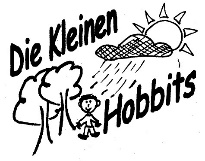 Gruppenleitung gesucht – 
9 Std/ Woche„Die kleinen Hobbits  - Waldspielgruppen Herdern e.V.“Stellenausschreibung:Die kleinen Hobbits suchen ab Anfang Dezember 2019 eine Gruppenleitung für eine Vormittags-Waldgruppe für Kinder von ca. 2 – 3 Jahren. Die Gruppe findet 3 Mal von 09.00 – bis 12.00 Uhr im Wald oberhalb von Herdern, im Gebiet zwischen Haus Tobias, Krottenweiher und dem Mercure-Hotel statt. Die Arbeitszeit beginnt um 8.50 Uhr und endet um 12.10 Uhr. In der Gruppe sind 8 Kinder, die Gruppenleitung wird dabei immer von einem wechselnden Elternteil unterstützt. Die Einarbeitung soll so bald wie möglich stattfinden und wird bezahlt.Wir bieten:Eine langfristige Beschäftigung. 660 Euro im Monat (entweder als sozialversicherungspflichtiger Midijob mit den entsprechenden Abzügen oder in einer Kombination aus Minijob (440 Euro) und Übungsleiterpauschale (200 Euro)Einen wunderschönen Arbeitsplatz, inklusive 2 Bauwagen für die kalte Jahreszeit. Engagierte und interessierte Eltern, da wir ein Verein sind, der zu einem großen Teil von der Initiative der Eltern lebt. Einen freundlichen und lösungsorientiert denkenden Arbeitgeber, da der Vorstand selbst Mitglied im Verein ist.Wer wir sind? Am besten informierst Du Dich unter: www.die-kleinen-hobbits.de Was Du mitbringen solltest:Freude an der Arbeit mit Kindern in der Natur, insbesondere im Wald. Einfühlungsvermögen, Überblick, Durchsetzungsvermögen und idealerweise eine abgeschlossene Ausbildung / Studium im pädagogischen Bereich und Erfahrung mit der Arbeit im Wald und Erfahrung in  der Arbeit mit unter Dreijährigen.Bewerbungen bitte an:erster-vorstand-hobbits@web.deoder an: Jonas Coers, Karlstr. 51, 79104 Freiburg